TESTE SELETIVO SIMPLIFICADO EDITAL Nº 003/SEMETEC/PMT/2022 ERRATA Nº 002	A Comissão Organizadora do Teste Seletivo Simplificado nº 003/SEMETEC/PMT/2022, instituída pela Portaria N°. 095/GP/PMT/2022 no exercício de suas competências, resolve, fazer alteração no Cronograma do Anexo I do Edital.Onde se lê:        CRONOGRAMALê-se correto:Theobroma – RO, 12 de julho de 2022.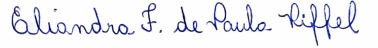 _________________________________Eliandra Ferreira de Paula RiffelPresidente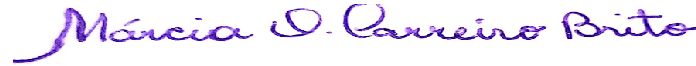 __________________________________Márcia Oliveira Carreiro BritoSecretária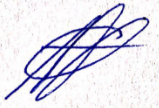 _________________________________Ezio Almeida Eler                                       MembroDESCRIÇÃODATAPeríodo de inscrições. 07/07/2022 a 11/07/2022 Data prevista para homologação das inscrições. 14/07/2022Data prevista para recurso da homologação das inscrições.15/07/2022Data prevista para análise do recurso da homologação das inscrições.18/07/2022 e 19/07/2022Data prevista para publicação do resultado preliminar.20/07/2022Data prevista para recurso dos candidatos do resultado preliminar21/07/2022Data prevista para análise dos recursos do resultado preliminar22/07/2022Data prevista para publicação da homologação final de classificação dos candidatos.25/07/2022Data prevista para início das convocações 28/07/2022DESCRIÇÃODATAPeríodo de inscrições. 07/07/2022 a 13/07/2022 Data prevista para homologação das inscrições. 18/07/2022Data prevista para recurso da homologação das inscrições.19/07/2022Data prevista para análise do recurso da homologação das inscrições.20/07/2022 e 21/07/2022Data prevista para publicação do resultado preliminar.22/07/2022Data prevista para recurso dos candidatos do resultado preliminar25/07/2022Data prevista para análise dos recursos do resultado preliminar26/07/2022Data prevista para publicação da homologação final de classificação dos candidatos.28/07/2022Data prevista para início das convocações 01/08/2022